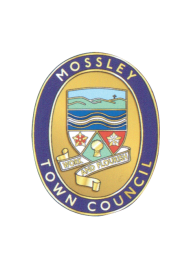 MOSSLEY TOWN COUNCIL ANNUAL MEETINGAt Mossley Methodist ChurchonWednesday 10 May 2023 at 8.00pmAGENDA(Note: At 8.15pm the Annual Meeting will adjourn to enable the Annual Town Meeting to take place. The Annual Meeting will resume at the rising of the Annual Town Meeting to transact any remaining items of business.) MOSSLEY TOWN COUNCIL ANNUAL MEETINGAt Mossley Methodist ChurchonWednesday 10 May 2023 at 8.00pmAGENDA(Note: At 8.15pm the Annual Meeting will adjourn to enable the Annual Town Meeting to take place. The Annual Meeting will resume at the rising of the Annual Town Meeting to transact any remaining items of business.) MOSSLEY TOWN COUNCIL ANNUAL MEETINGAt Mossley Methodist ChurchonWednesday 10 May 2023 at 8.00pmAGENDA(Note: At 8.15pm the Annual Meeting will adjourn to enable the Annual Town Meeting to take place. The Annual Meeting will resume at the rising of the Annual Town Meeting to transact any remaining items of business.) MOSSLEY TOWN COUNCIL ANNUAL MEETINGAt Mossley Methodist ChurchonWednesday 10 May 2023 at 8.00pmAGENDA(Note: At 8.15pm the Annual Meeting will adjourn to enable the Annual Town Meeting to take place. The Annual Meeting will resume at the rising of the Annual Town Meeting to transact any remaining items of business.) MOSSLEY TOWN COUNCIL ANNUAL MEETINGAt Mossley Methodist ChurchonWednesday 10 May 2023 at 8.00pmAGENDA(Note: At 8.15pm the Annual Meeting will adjourn to enable the Annual Town Meeting to take place. The Annual Meeting will resume at the rising of the Annual Town Meeting to transact any remaining items of business.) 1Election of ChairTo elect a member of the Town Council to serve as Chair for the Municipal Year 2023/2024.The person elected to make the declaration of acceptance of office.	Election of ChairTo elect a member of the Town Council to serve as Chair for the Municipal Year 2023/2024.The person elected to make the declaration of acceptance of office.	Election of ChairTo elect a member of the Town Council to serve as Chair for the Municipal Year 2023/2024.The person elected to make the declaration of acceptance of office.	Election of ChairTo elect a member of the Town Council to serve as Chair for the Municipal Year 2023/2024.The person elected to make the declaration of acceptance of office.	2Appointment of Deputy ChairTo appoint a member of the Town Council to serve as Deputy Chair for the Municipal Year 2023/2024.Appointment of Deputy ChairTo appoint a member of the Town Council to serve as Deputy Chair for the Municipal Year 2023/2024.Appointment of Deputy ChairTo appoint a member of the Town Council to serve as Deputy Chair for the Municipal Year 2023/2024.Appointment of Deputy ChairTo appoint a member of the Town Council to serve as Deputy Chair for the Municipal Year 2023/2024.3MinutesTo approve as a correct record and sign the minutes of the meeting of the Council held on Wednesday 5 April 2023 (Enclosed)MinutesTo approve as a correct record and sign the minutes of the meeting of the Council held on Wednesday 5 April 2023 (Enclosed)MinutesTo approve as a correct record and sign the minutes of the meeting of the Council held on Wednesday 5 April 2023 (Enclosed)MinutesTo approve as a correct record and sign the minutes of the meeting of the Council held on Wednesday 5 April 2023 (Enclosed)4Review of Town Council Procedural DocumentsReport of the Clerk (Enclosed)Review of Town Council Procedural DocumentsReport of the Clerk (Enclosed)Review of Town Council Procedural DocumentsReport of the Clerk (Enclosed)Review of Town Council Procedural DocumentsReport of the Clerk (Enclosed)5Appointment of Representatives to Serve on Outside BodiesAppointment of Representatives to Serve on Outside BodiesAppointment of Representatives to Serve on Outside BodiesAppointment of Representatives to Serve on Outside Bodies(i)Tameside MBC Standards CommitteeTo appoint a Town Council representative and Deputy to serve on the Committee.Tameside MBC Standards CommitteeTo appoint a Town Council representative and Deputy to serve on the Committee.Tameside MBC Standards CommitteeTo appoint a Town Council representative and Deputy to serve on the Committee.(ii)Mossley Town TeamTo appoint a Town Council representative to serve on the Town TeamMossley Town TeamTo appoint a Town Council representative to serve on the Town TeamMossley Town TeamTo appoint a Town Council representative to serve on the Town Team(iii)Fairtrade Mossley Steering GroupTo appoint 2 Town Council representatives to serve on the Steering GroupFairtrade Mossley Steering GroupTo appoint 2 Town Council representatives to serve on the Steering GroupFairtrade Mossley Steering GroupTo appoint 2 Town Council representatives to serve on the Steering Group6Dates of Meetings for the Municipal Year 2023/2024Report of the Clerk (Enclosed)Dates of Meetings for the Municipal Year 2023/2024Report of the Clerk (Enclosed)Dates of Meetings for the Municipal Year 2023/2024Report of the Clerk (Enclosed)Dates of Meetings for the Municipal Year 2023/2024Report of the Clerk (Enclosed)7Planning IssuesTo consider the following planning issues relevant to the town:Planning IssuesTo consider the following planning issues relevant to the town:Planning IssuesTo consider the following planning issues relevant to the town:Planning IssuesTo consider the following planning issues relevant to the town:(i)(i)Non-material amendment to planning application reference 21/00320/REM: Elevational amendments whilst retaining approved height and size of the building to Plots 9-25 at land formerly Prospect House between 85-87 Stockport Road Mossley (23/00340/MATCH)Non-material amendment to planning application reference 21/00320/REM: Elevational amendments whilst retaining approved height and size of the building to Plots 9-25 at land formerly Prospect House between 85-87 Stockport Road Mossley (23/00340/MATCH)(ii)(ii)Proposed side and rear two storey extension with new porch to existing residential property at 21 George Street Mossley (23/00312/FUL)Proposed side and rear two storey extension with new porch to existing residential property at 21 George Street Mossley (23/00312/FUL)(iii)(iii)Single storey rear extension and front porch. (Re-submission of planning application 22/01222/FUL) at Norville, Carrhill Road Mossley (23/00311/FUL)Single storey rear extension and front porch. (Re-submission of planning application 22/01222/FUL) at Norville, Carrhill Road Mossley (23/00311/FUL)(iv)(iv)Single storey rear extension at 6 Seel Street Mossley (23/00310/FUL)Single storey rear extension at 6 Seel Street Mossley (23/00310/FUL)(v)(v)Proposed single storey rear extension at 107 Staley Road Mossley (23/00302/FUL) Proposed single storey rear extension at 107 Staley Road Mossley (23/00302/FUL) (vi)(vi)K-Rendering to all external walls at 24 Gorse Avenue Mossley (23/00278/FUL)K-Rendering to all external walls at 24 Gorse Avenue Mossley (23/00278/FUL)(Note: Plans and further information may be viewed on the Tameside MBC website via the following link:https://publicaccess.tameside.gov.uk/online-applications/(Note: Plans and further information may be viewed on the Tameside MBC website via the following link:https://publicaccess.tameside.gov.uk/online-applications/(Note: Plans and further information may be viewed on the Tameside MBC website via the following link:https://publicaccess.tameside.gov.uk/online-applications/(Note: Plans and further information may be viewed on the Tameside MBC website via the following link:https://publicaccess.tameside.gov.uk/online-applications/8Internal Audit of Accounts for Year Ending 31 March 2023Annual Governance and Accountability Return (AGAR) - Accounting Statements 2022/23Report of the Clerk (Enclosed)Internal Audit of Accounts for Year Ending 31 March 2023Annual Governance and Accountability Return (AGAR) - Accounting Statements 2022/23Report of the Clerk (Enclosed)Internal Audit of Accounts for Year Ending 31 March 2023Annual Governance and Accountability Return (AGAR) - Accounting Statements 2022/23Report of the Clerk (Enclosed)Internal Audit of Accounts for Year Ending 31 March 2023Annual Governance and Accountability Return (AGAR) - Accounting Statements 2022/23Report of the Clerk (Enclosed)9Town Council Insurance PolicyThe Town Council’s insurance Policy with Zurich Insurance expires on 31 May 2023. The Town Council is in a long- term agreement (LTA) with Zurich and the renewal premium is £751.08 including tax.The Town Council is requested to authorise the Clerk to renew the policy on the basis outlined.Town Council Insurance PolicyThe Town Council’s insurance Policy with Zurich Insurance expires on 31 May 2023. The Town Council is in a long- term agreement (LTA) with Zurich and the renewal premium is £751.08 including tax.The Town Council is requested to authorise the Clerk to renew the policy on the basis outlined.Town Council Insurance PolicyThe Town Council’s insurance Policy with Zurich Insurance expires on 31 May 2023. The Town Council is in a long- term agreement (LTA) with Zurich and the renewal premium is £751.08 including tax.The Town Council is requested to authorise the Clerk to renew the policy on the basis outlined.Town Council Insurance PolicyThe Town Council’s insurance Policy with Zurich Insurance expires on 31 May 2023. The Town Council is in a long- term agreement (LTA) with Zurich and the renewal premium is £751.08 including tax.The Town Council is requested to authorise the Clerk to renew the policy on the basis outlined.10Chair’s AnnouncementsChair’s AnnouncementsChair’s AnnouncementsChair’s AnnouncementsMike IvesonClerk to the CouncilMike IvesonClerk to the CouncilMike IvesonClerk to the Council3 May 2023